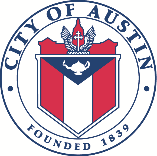 BUDGET PUBLIC COMMENT - SPEAKER REGISTRATION INFORMATIONPublic comment on the tax rate and budget will be taken on the dates listed below.  Testimony will be allowed in-person or remotely by telephone.  Speakers may only register to speak once for each of the dates listed below either in-person or remotely. Public Comments will be taken on the Budget on the following dates:July 22, 2021: Start time of the meeting is 4 PMJuly 29, 2021 August 11, 12, and 13, 2021 In-Person Public Comment will occur as follows:In-person speakers will be taken in blocks.To speak in-person at a City Council or Council Committee Meeting:Speakers must submit the online registration form in advance.  The form can be found at:https://cityofaustin.formstack.com/forms/austin_city_council_speaker_signup. Speakers will have the option to select in-person or remote testimony. Registration must be received by 12 p.m. the day before the meeting. Advanced registration allows staff to manage the number of speakers in chambers to accommodate social distancing requirements.Once the registration form is received, residents will receive either an email or phone call providing instructions on speaking at the meeting following the close of the registration period. Handouts or other documents that speakers wish to have provided to Council must  be emailed to City.Clerk@austintexas.gov  by 12 p.m. the day before the meeting. This information will be provided to Mayor and Council in advance of the meeting.Speakers may not donate time to other speakers.The allotted time provided to speakers may vary as determined by Council.Requests for language translation/interpretation services or sign language services must be emailed to City.Clerk@austintexas.gov 48 hours in advance of the meeting.The Council agenda may be accessed at: https://www.austintexas.gov/department/city-council/council/council_meeting_info_center.htm.  Council Committee agendas may be accessed at: https://www.austintexas.gov/department/city-council/council/council_committee_info_center.htm       Remote (Telephone) Public Comment will occur as follows:Remote speakers will be taken in a maximum of a two-hour time block(s) based when the registration was received.  The number and start time of the block(s) will be determined based on the number of registrations received.To speak remotely at a City Council or Council Committee Meeting:Speakers must submit the online registration form in advance.  The form can be found at:https://cityofaustin.formstack.com/forms/austin_city_council_speaker_signup.  Speakers will have the option to select in-person or remote testimony. Registration must be received by 12 p.m. the day before the meeting. Advanced registration allows staff to determine the number of speaker blocks needed and assists with managing the number of speakers in the speaker queue.Speakers will be grouped in blocks of time based on when the registration was received.  The number of blocks will be determined by the number of registered speakers.Speakers will receive either an email or phone call providing instructions on the assigned speaking time slot and additional information on speaking at the meeting following the close of the registration period. Handouts or other documents that speakers wish to have provided to Council must  be emailed to City.Clerk@austintexas.gov  by 12 p.m. the day before the meeting. This information will be provided to Mayor and Council in advance of the meeting.On the day of the meeting you will receive a call to the number listed on the registration form from the City of Austin (512-974-2000) to join the speaker queue at your assigned time slot.  Please refer to the emailed instructions provided by staff prior to the meeting for specific instructions for the meeting and instructions on how to reconnect if your call is dropped.Speakers may not donate time to other speakers.The allotted time provided to speakers may vary as determined by Council.Requests for language translation/interpretation services or sign language services must be emailed to City.Clerk@austintexas.gov 48 hours in advance of the meeting.If you are calling using a cell phone, please ensure you are in a location with good reception. If you are using a wireless connection, please note your call may drop depending on the service.The Council agenda may be accessed at: https://www.austintexas.gov/department/city-council/council/council_meeting_info_center.htm.  The public may watch the Council Meeting online at: http://www.austintexas.gov/page/watch-atxn-live COMENTARIO DEL PRESUPUESTO DEL PÚBLICO - INFORMACIÓN DE REGISTRO DE ORADORESSe tomarán comentarios públicos sobre la tasa de impuestos y el presupuesto en las fechas que se enumeran a continuación. Se permitirá el testimonio en persona o de forma remota por teléfono. Los oradores solo pueden registrarse para hablar una vez para cada una de las fechas enumeradas a continuación, ya sea en persona o de forma remota.Se tomarán Comentarios del Público sobre el Presupuesto en las siguientes fechas:22 de julio de 2021: la hora de inicio de la reunión es a las 4 p.m.29 de julio de 2021 11, 12 y 13 de agosto de 2021 Los comentarios públicos en persona se producirán de la siguiente manera:Los oradores presenciales se tomarán en bloques.Para hablar en persona en una reunión del Concejo Municipal o del Comité del Concejo:Los oradores deben enviar el formulario de registro en línea con anticipación. El formulario se puede encontrar en: https://cityofaustin.formstack.com/forms/austin_city_council_speaker_signup. Los oradores tendrán la opción de seleccionar testimonio en persona o remoto.La inscripción debe recibirse antes de las 12 p.m. el día antes de la reunión. El registro avanzado permite al personal administrar el número de oradores en las cámaras para adaptarse a los requisitos de distanciamiento social.Una vez que se reciba el formulario de registro, los residentes recibirán un correo electrónico o una llamada telefónica con instrucciones sobre cómo hablar en la reunión después del cierre del período de registro.Los folletos u otros documentos que los oradores deseen haber proporcionado al Concejo deben enviarse por correo electrónico a City.Clerk@austintexas.gov antes de las 12 p.m. el día antes de la reunión. Esta información se proporcionará al alcalde y al consejo antes de la reunión.Los oradores no pueden donar tiempo a otros oradores.El tiempo asignado a los oradores puede variar según lo determine el Consejo.Las solicitudes de servicios de traducción / interpretación de idiomas o servicios de lenguaje de señas deben enviarse por correo electrónico a City.Clerk@austintexas.gov  48 horas antes de la reunión.Se puede acceder a la agenda del Consejo en: https://www.austintexas.gov/department/city-council/council/council_meeting_info_center.htm. Se puede acceder a las agendas del Comité del Consejo en: https://www.austintexas.gov/department/city-council/council/council_committee_info_center.htm El comentario público remoto (por teléfono) se producirá de la siguiente manera:Los parlantes remotos se tomarán en un máximo de bloque (s) de tiempo de dos horas según el momento en que se recibió el registro. El número y la hora de inicio de los bloques se determinarán en función del número de registros recibidos.Para hablar de forma remota en una reunión del Concejo Municipal o del Comité del Concejo:Los oradores deben enviar el formulario de registro en línea con anticipación. El formulario se puede encontrar en: https://cityofaustin.formstack.com/forms/austin_city_council_speaker_signup . Los oradores tendrán la opción de seleccionar testimonio en persona o remoto.La inscripción debe recibirse antes de las 12 p.m. el día antes de la reunión. El registro avanzado permite al personal determinar el número de bloques de altavoces necesarios y ayuda a administrar el número de altavoces en la cola de altavoces.Los oradores se agruparán en bloques de tiempo en función de cuándo se recibió el registro. El número de bloques vendrá determinado por el número de hablantes registrados.Los oradores recibirán un correo electrónico o una llamada telefónica con instrucciones sobre el horario asignado para hablar e información adicional sobre cómo hablar en la reunión después del cierre del período de inscripción.Los folletos u otros documentos que los oradores deseen haber proporcionado al Concejo deben enviarse por correo electrónico a City.Clerk@austintexas.gov antes de las 12 p.m. el día antes de la reunión. Esta información se proporcionará al alcalde y al consejo antes de la reunión.El día de la reunión, recibirá una llamada al número que figura en el formulario de inscripción de la Ciudad de Austin (512-974-2000) para unirse a la cola de oradores en el horario asignado. Consulte las instrucciones enviadas por correo electrónico proporcionadas por el personal antes de la reunión para obtener instrucciones específicas para la reunión e instrucciones sobre cómo volver a conectarse si se corta su llamada.Los oradores no pueden donar tiempo a otros oradores.El tiempo asignado a los oradores puede variar según lo determine el Consejo.Las solicitudes de servicios de traducción / interpretación de idiomas o servicios de lenguaje de señas deben enviarse por correo electrónico a City.Clerk@austintexas.gov  48 horas antes de la reunión.Si llama a través de un teléfono celular, asegúrese de estar en un lugar con buena recepción. Si está utilizando una conexión inalámbrica, tenga en cuenta que su llamada puede interrumpirse según el servicio.Se puede acceder a la agenda del Consejo en: https://www.austintexas.gov/department/city-council/council/council_meeting_info_center.htm. El público puede ver la reunión del Consejo en línea en: http://www.austintexas.gov/page/watch-atxn-live 